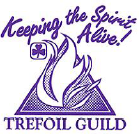 Trefoil Rocks!NB/PEI TREFOIL GATHERING - September 8th 2018St Paul’s United Church  - 404 Cleveland Ave, Riverview, NB E1B 1Y2DELEGATE APPLICATION FORM COST $25.00 SUBMISSION DEADLINE August 12TH 2018SUBMIT Registration and Cheque to Joan Donovan 99 Queen Mary Rd Moncton NB E1A 3P4Or jdonovan38@hotmail.com Name:____________________________________________________IMIS#__________E-mail address____________________________________________________________Address:_________________________________________________________________________________________________________________________________________Phone Numbers: Home (      )________________ Cell (      )_________________________# years in Guiding _______Name of Trefoil Guild_________________________________Do you give permission for your photo be used publically within Guiding?_____________ Do you have any food allergies?_______________________________________________Please note this is a scent free event and you must carry a GGC Personal Health Form (H2) on your person at all times.Service project will be donations to YMCA Reconnect project.  See next page for list of items.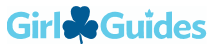 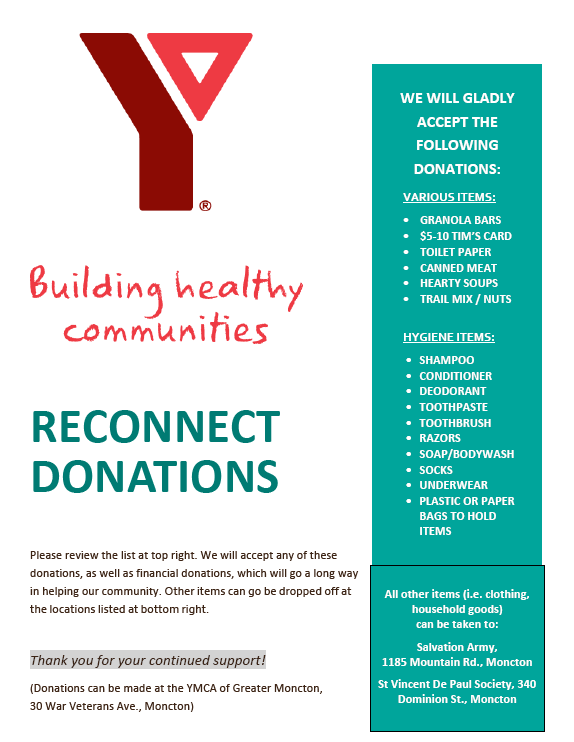 